Волшебная  изонитьЦель:  познакомить слушателей с историей возникновения изонити, показать технологию изготовления изделия, провести практическое занятие.Оборудование: картон, иголки, нитки, ножницы, чертежи со схемами прошивания, методическая литература, образцы изделий.I      История возникновения  изонити.Изонить – изображение нитью или ниткография как вид искусства впервые появилась в Англии. Английские ткачи придумали способ переплетения нитей на вбитых в дощечках гвоздях. В результате появлялись ажурные кружевные изделия, которые украшали  жилища.      В современной технике нити  накладываются стежками на жесткую основу – толстую бумагу или картон с помощью игл.      Основная цель занятий с детьми  изонитью:*   развитие мелкой моторики пальцев рук, что оказывает положительное влияние на речевые зоны головного мозга;*   сенсорные восприятия;*   глазомера,*   логического мышления,*   воображения,*   волевых качеств, ( усидчивости,терпения, умения доводить работу до конца);*   побудить детей к творчеству;*   освоить навыки владения иглой;*   показать основные приемы выполнения той или иной операции;*   выявить их способности к плоскому моделированию.II        Основная  часть.Техника  изонити.На схемах прошивания встречаются следующие условные обозначения:Арабские цифры указывают последовательность вкалывания  иголки дырочки: прошивание начинать в точке 1, сделать стежок, вкалывая иголку в точку 2, затем  -  в точку 3, затем  -  в точку 4  и так далее.Стрелки указывают направление перемещения при прошивании по окружности, дуге, замкнутому контуру или вдоль сторон   угла. 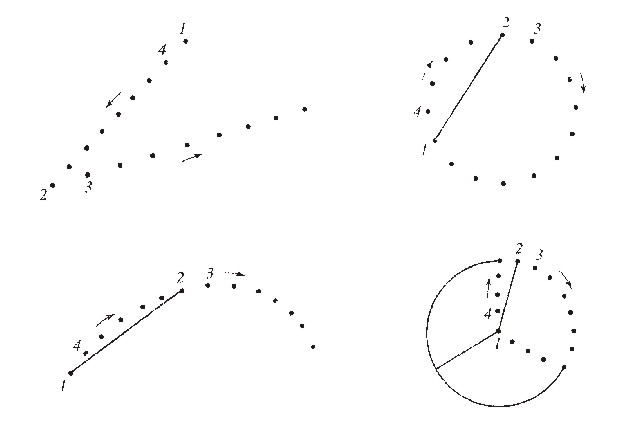                           Прошивание угла.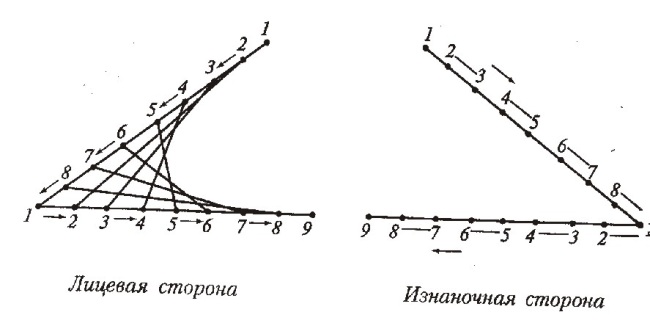 Введите иголку с ниткой в точку 1 с изнаночной стороны и протяните нитку до упора, сделайте стежок между точками 1 и 1 на лицевой стороне. По изнаночной стороне сделайте короткий стежок между точками 1 и 2  на нижней стороне угла. Вышли на лицевую сторону. По лицевой стороне сделайте большой стежок между точками  2 и 2 на разных сторонах угла. Вышли на изнаночную сторону. Сделайте короткий стежок на изнаночной стороне между точками 2 и 3 и так далее.Обратите внимание! На изнаночной стороне располагаются короткие стежки между соседними точками вдоль сторон угла, а на лицевой стороне – длинные стежки. Если это так, то работа выполнена правильно!                      Прошивание окружностиВведите иглу с ниткой в точку  1 , заполните окружностьпо предлагаемой схеме: стежок между точками 1 и 5 по лицевой стороне, по изнаночной стороне стежок между точками 5 и 6, большой стежок между точками 6 и 2 по лицевой стороне и так далее.         При правильном выполнении задании на лицевой стороне рисунок напоминает звезду, а на изнаночной  -  повторяет линию окружности.Одну и ту же окружность можно прошить стежками разной длины. Чем длиннее стежок, тем более заполненной получается окружность.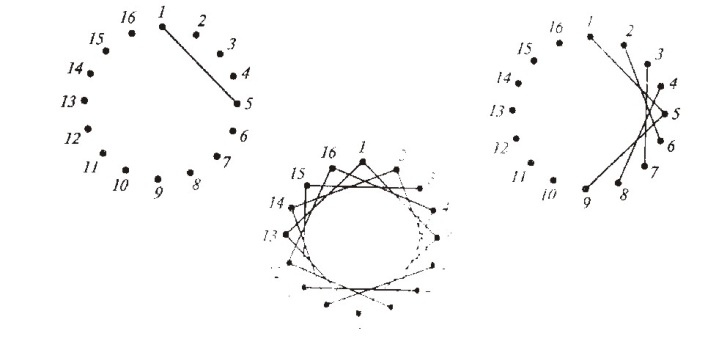 Окружности, так же как и углы, можно прошивать нитками одного цвета, а можно его менять.Изонить  -  ниточный дизайн. Используя эту технологию, можно создать великолепные открытки на память, обложки для рукописных книг, декоративное пано.Изонить  хорошо совмещать с аппликацией. Например, нарисуйте рыбку, а хвостик и плавники прошейте в технике изонити. На прошитое изображение кошки наклейте глаза и дорисуйте фломастерами. Такие совмещенные работы особенно нравятся младшим ребятам.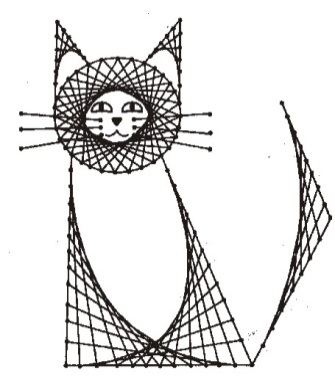 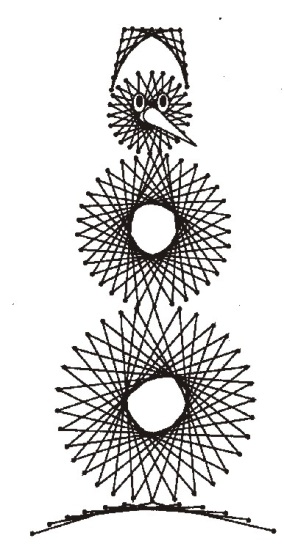 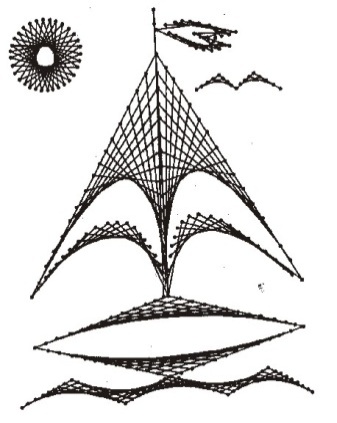 Результаты работы в технике изонить завораживает детей красотой. А где красота  -  там и радость и праздник. И всегда хорошее настроение!Краевое государственное казенное специальное (коррекционное) образовательное учреждение для обучающихся, воспитанников с ограниченными возможностями здоровья «Специальная (коррекционная) общеобразовательная школа-интернат VI вида.Мастер  -  класс по теме:  «Изонить»Выполнила : воспитатель высшей квалификации Бекетова Н.Е.г. Владивосток 2012 г.